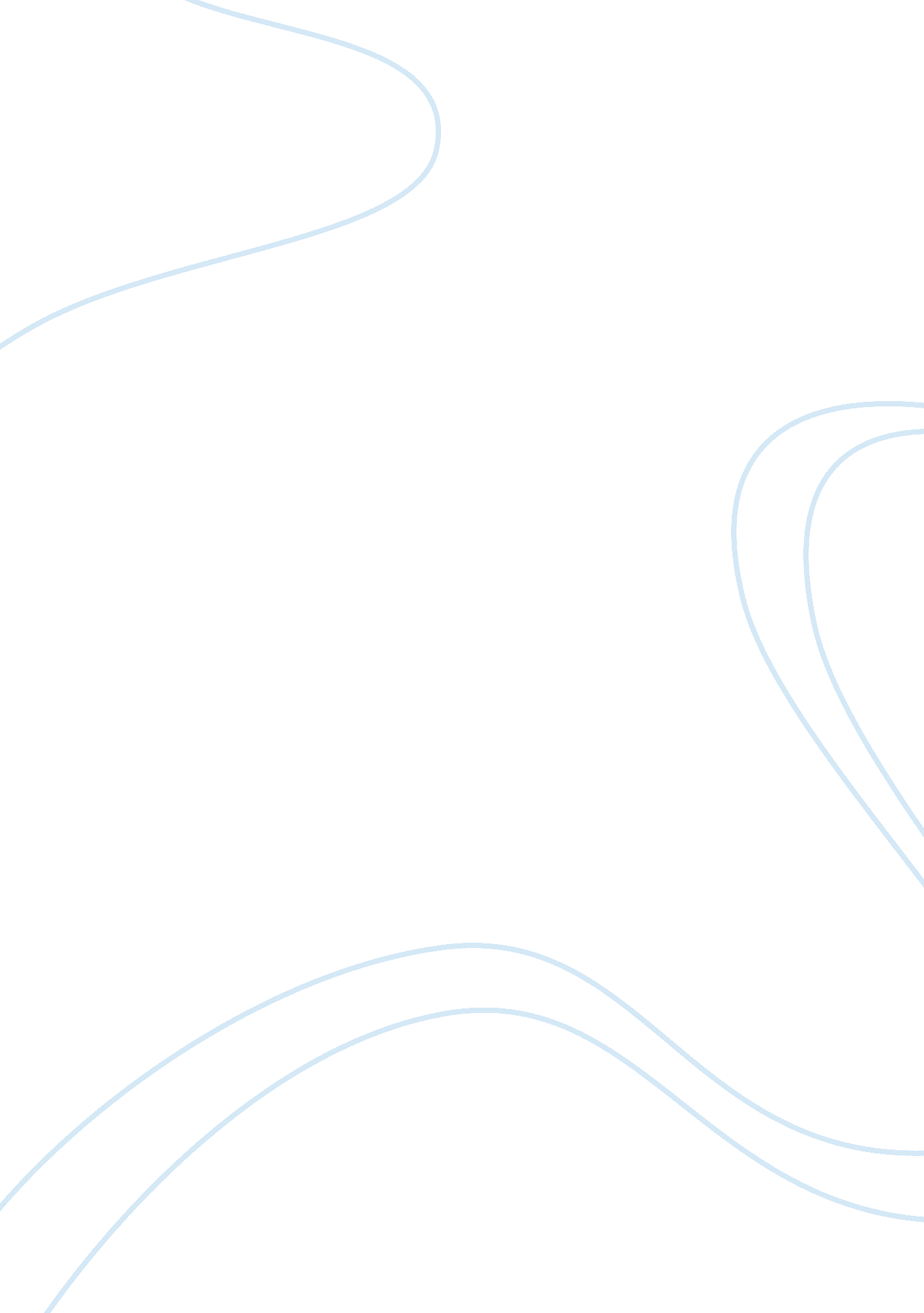 Law of criminal in germanyLaw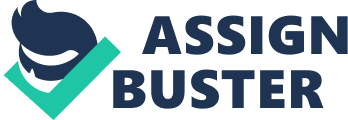 Law of criminal in Germany Law of Criminal (Germany The first section of the criminal law suggests that an offense is to punishment only when the law establishes the criminal liability before the commission of the act. 
2. Law in force determines the penalty of any criminal act during the criminal act 
3. If a crime is committed jointly, each shall be liable for his or her criminal act. 
4. Any individual who willingly leads another intentionally to a criminal act (abettor) he/she will be confirmed as though he/she was the crime offender. 
5. The German law provides for a fixed term incarceration unless the law dictates life imprisonment. 
6. The maximum imprisonment for a criminal act is fifteen years and a minimum of one month or term 
7. The impacts of the sentence the offender is expected to encounter in the future life will be taken into consideration. 
8. The court weighs the circumstances against an for the criminal. Moreover, consideration is also made considering the motives of the offender. Other things considered include the attitude of the offender and force of will degree involved in committing the crime. The consequences of the offender that affect him, the history of the offender and the conduct of the offender after the offence. 
9. Conditions that are already legal of the offense should not be considered. 
10. The court shall not provide imprisonment of less than six months unless they are special conditions, either in the committed offence or the victim. 
11. The German code of criminal law observes fairness in making judgment trough gathering enough evidence before declaring a victim guilty; the system treats the authorities with crimes equally. 
12. German criminal law applies to all offences committed in the German territory 
13. The German criminal law applies in the locality of crime, for example, ships, aircraft. 
14. Traffic rules stipulate that it be illegal to pass vehicles from the right as per the Germany rule of law 
15. It is an acceptable to drive when ones blood level is 0. 5 units or even higher. Failure to observe these laws it attracts a penalty or driver’s license withdrawal for a particular period. 
16. Use of cell phones when driving is a crime and offenders risk imprisonment or fines 
17. All individuals are subjected to the German laws regardless of their nationalities and ignorance of the law is an offense 
18. Importing and exporting illegal items such as firearms, drugs, business equipment’s, antiques and pharmaceuticals is a serious offence. 
19. In less severe cases, imprisonment is one to five years 
20. It is also illegal according to the German legal laws to deny the Holocaust 
21. Anyone who gives false witness or false sworn affidavits will risk a five years imprisonment or an equivalent fine charges. 
22. Incest crimes will attract three years imprisonment or a fine 
23. Individuals who commit crimes under the age of eighteen will not be subjected to imprisonment 
24. Whosoever commits the illegal offense of distribution and acquisition of pornography shall be imprisoned for three years or pay a fine. 
References 
Bohlander, M. (2009). Principles of German criminal law. Oxford: Hart Pub. 
Norrie, A. (2014). Crime, reason and history: A critical introduction to criminal law. Cambridge University Press. 
Vormbaum, T. (2013). A Modern History of German Criminal Law. Berlin: Springer Science & Business Media. 